План-конспект урокаДата: 10.12.2015 г.Учитель: Масалова Елена СергеевнаПредмет: историяКласс: 5 «Б»Тема: «Греция и Крит в эпоху бронзы»Цели урока: сформировать знания о событиях греческой истории на примере цивилизации острова Крит и города Микены;дать знания о географических и природных  условиях Греции; познакомить с древнегреческим мифом о Тесее и Минотавре.Задачи урока: 1. Образовательные:изучить местоположение и природные условия Древней Греции, показать, как они влияли на занятия древних греков;раскрыть красоту и образность мифов Греции на примере мифа о Тесее и Минотавре;познакомить с археологическими находками обнаруженными на территории древнего Крита и Микен узнать о греческой культуре и истории города Микены острова Крит.2. Развивающие:развивать умение анализировать и делать выводы, работать с источниками;способствовать развитию коммуникативных качеств у учащихся;развить умение работать и сотрудничать в группе, отстаивать свою позицию.3. Воспитательные:воспитывать трудолюбие, целеустремленность;воспитать уважение к культуре других народов;воспитать ценностное отношение к знаниям и потребности самостоятельного пополнения знаний. Планируемые результаты урока:Личностные:понимание культурного многообразия мира на примере Греции;осмысление нравственного опыта предшествующего поколения на примере греческой мифологии;формирование устойчивого познавательного интереса к истории;воспитание  чувства взаимоуважения;уважение к памяти народов  Древней  Греции  и его истории.Метапредметные:умение работать с различными источниками информации,делать выводы на основе полученной информации умение применять полученные на уроке знания на практике.потребность в справедливом оценивании своей работы и работы одноклассниковумение определять цель урока и ставить задачи, необходимые для ее достижения.умение представлять результаты работы.умение воспринимать информацию на слух, строить эффективное взаимодействие с одноклассникамиПредметные:развитие умений работать с текстом, иллюстрациями ( географическое положение Греции и Крита);овладение и оперирование понятиями - миф, , Тесей, Минотавр, лабиринт, фреска, Микены, Крит, Афины, Агамемнон;знание исторических фактов (Троянская война, взаимоотношения между Грецией и Критом);анализ мифов, выделение в их содержании исторических фактов и главной информации.Тип урока: урок изучения новой темы.Методы: метод сравнения, исследовательский метод,  метод работы с тестом, практический метод.Учебно-методическое и материально-техническое оснащение урока:- Учебник Михайловский Ф.А.Всеобщая история. История Древнего мира. 5 класс,- карта мира, презентация, интерактивная доска, мел, информационные карточки.Структура урока в рамках деятельностного подхода: Организационный моментПодготовка к работе на основном этапе.Усвоение новых знаний и способов действия.Реализация построенного проекта и закрепление изученных способов действий.Контроль и самооценка знаний и способов действия.Коррекция знаний и способов действий.Подведение итогов занятия, информация о домашнем задании.Рефлексия Технологическая карта урока историиПриложение № 1. «Смайлик»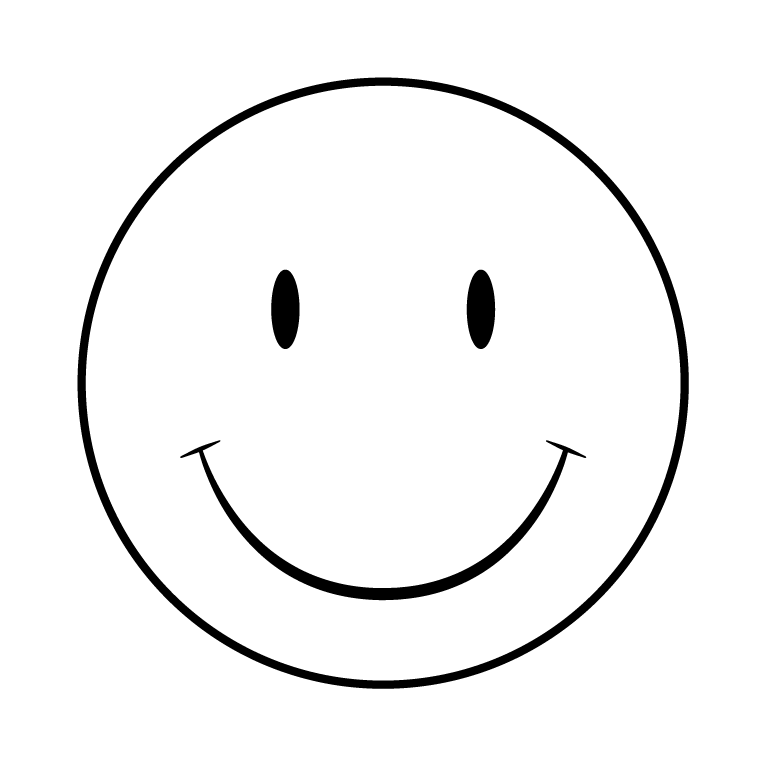 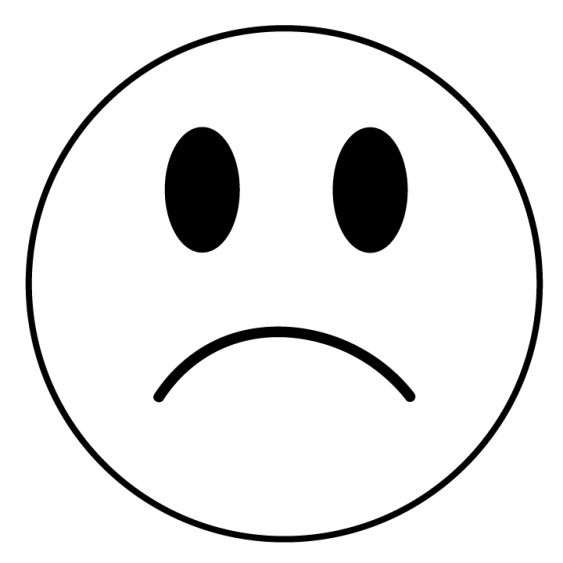 Приложение №2. «Верное или неверное утверждение»Приложение №3. «Исследователи»Приложение №4 «Фишбоун»                                                                            Причина                       Причина                                                                                                                                                                                                      ВыводПочему царь Эгейбросился с обрыва?                                                                                Подтверждение                         Подтверждение                                                                          из текста                                   из текста                                                                                                               Причина                       Причина                          	ВыводПо каким причинам Тесею удалось вернуться     домой?                                                                      Подтверждение                        Подтверждение                                                                           из текста                                   из текста                      Миф о Тесее и МинотавреВ глубокой древности на острове Крит существовала могучая морская держава. Царь Минос подчинил своей власти острова в Эгейском море и многие греческие города.У царя был громадный дворец с бесчисленным количеством комнат и коридоров - Лабиринт. Заблудившийся в Лабиринте неизбежно попадал к  Минотавру - чудовищу с человеческим телом и головой быка. Греческий город Афины (в Средней Греции) должен был ежегодно отправлять на съедение чудовищу семь юношей и семь девушек.И вот в третий раз афиняне отправили на Крит семь девушек и юношей, среди которых был сын Эгея – Тесей. Но перед этим царь Эгей напутствовал сына:- Если останешься жив, замени чёрный парус на белый. Пусть белый парус издалека возвестит о твоей победе.Корабль прибыл на о.Крит . Чужеземцев провели во дворец Миноса. Красота Тесея тронула сердце царской дочери Ариадны. И она захотела помочь ему. Ариадна тайно принесла Тесею меч и клубок ниток, чтобы по нити он нашел обратный путь.Афинские юноши, девушки и Тесей шли по лабиринту. Вдруг с грозным ревом явилось чудовище, имевшее туловище человека и голову быка. Одной рукой он схватил Минотавра за рог, другой нанес ему удар мечом прямо в сердце. Мертвое чудовище рухнуло к его ногам.По нити Ариадны вывел Тесей своих спутников из лабиринта. У входа ждала их Ариадна, которая бежала вместе с Тесеем в Афины. На обратном пути греки ликовали и радовались своему спасению, и Тесей так и не вспомнил просьбу старого отца… А Эгей подолгу стоял на берегу, вглядываясь в морские дали. И вот показался корабль.Царь увидел черные паруса. Решив, что сын-Тесей погиб, Эгей бросился с обрыва в бурлящие волны и разбился насмерть. С тех пор это море называют Эгейским…Приложение №6 «Дневник путешественника»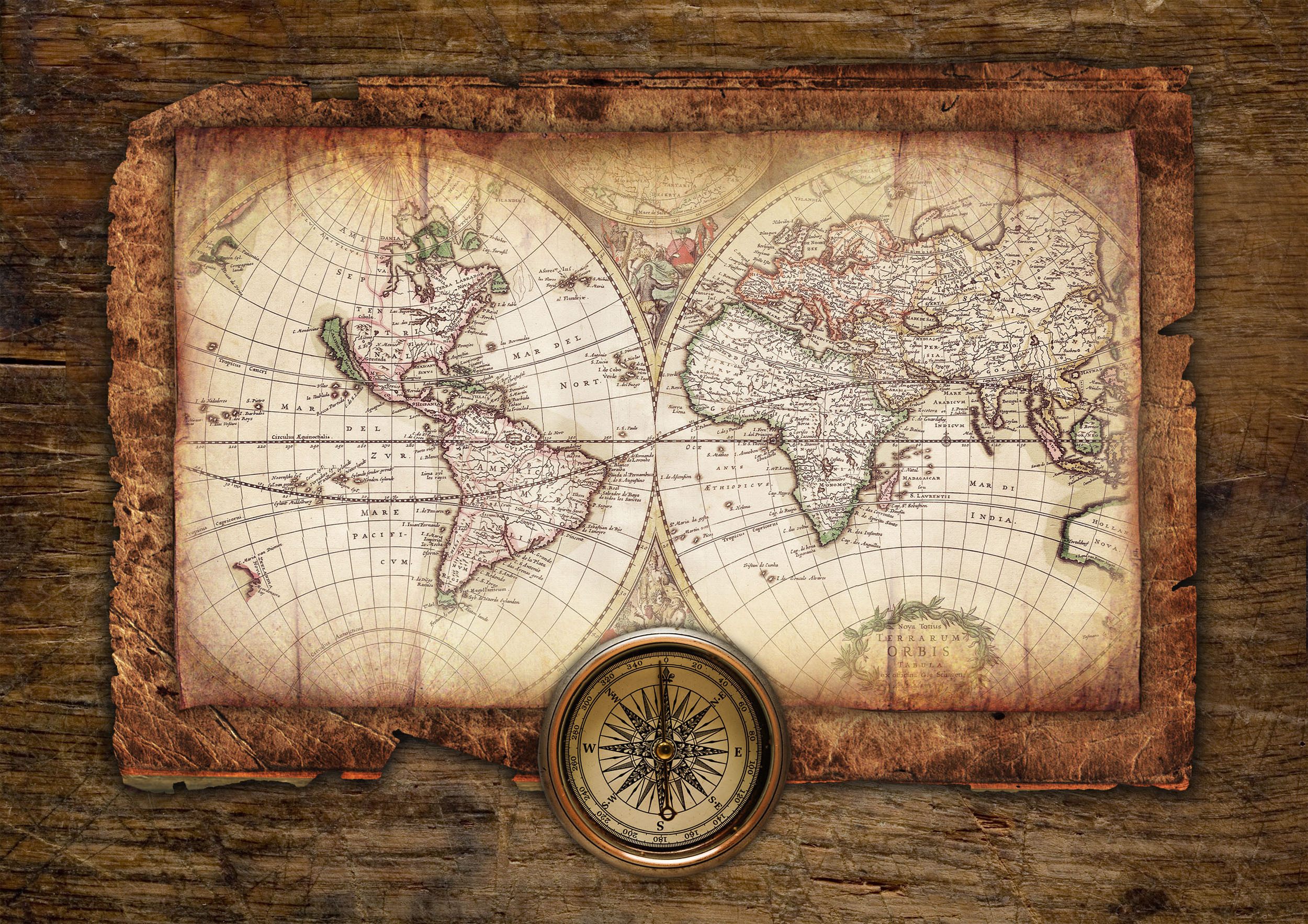 Приложение №7 «Оцени себя на уроке»Этапы учебного занятияОбразовательные задачиУУД, формирующиеся на данном этапеВозможные методы и приёмы выполненияВозможные методы и приёмы выполненияЭтапы учебного занятияОбразовательные задачиУУД, формирующиеся на данном этапеВозможные методы и приёмы выполненияВозможные методы и приёмы выполнения1. ОргмоментПодготовить учащихся для учебной деятельности на личностно-значимом уровне. «Хочу, потому что могу».Регулятивные:Умение концентрировать внимание;Личностные:Формирование знания морально – этических норм.Коммуникативные:Планирование учебного сотрудничества с учителем. «Верное или неверное утверждение» Упражнение №1 «Смайлик» «Верное или неверное утверждение» Упражнение №1 «Смайлик»Содержание этапаЗвучит музыка, учитель приветствует учеников, настраивает класс на продуктивную работуОбучающиеся сообщают о готовности класса.Учитель:  Здравствуйте дорогие ребята! Покажите, какое у вас настроение? (показывают смайлик, соответствующего настроения).(Приложение 1) Замечательно! Хорошее настроение в ходе урока мы будем сохранять, а плохое  – убирать! Настаиваемся на работу, самые активные получат хорошие и отличные оценки! Скажите, пожалуйста, с какими цивилизациями вы уже знакомы? (перечисляют) Вы хорошо знаете отличительные особенности каждой из перечисленных стран? Сейчас проверим! А проверим мы это с помощью упражнения «Верное или неверное утверждение» Возьмите карточку под №1. Читая утверждение необходимо выразить свое согласие или не согласие с помощью значков: х означает согласие, о – не согласие. Кто выиграет: крестики или нолики?  (Ученикам на индивидуальных карточках даются утверждения.  Свое мнение ученики записывают в заранее приготовленную сетку, где каждая клетка определенным образом пронумерована. Прочитав первое утверждение, каждый ставит значок в первую клетку, прочитав второе – во вторую, и т.д. Таким образом, заполняются все клетки.) (Слайд 2)Упражнение №1. «Верное или неверное утверждение?»(приложение № 2)Первой столицей Древнего Египта был город Тир.Древняя Палестина – это «страна мореплавателей»Своих правителей китайцы называли раджами.В Индии протекала река Иордан.Учитель:  Кто выиграл: крестики или нолики? Проверяем себя. (Слайд 3)Содержание этапаЗвучит музыка, учитель приветствует учеников, настраивает класс на продуктивную работуОбучающиеся сообщают о готовности класса.Учитель:  Здравствуйте дорогие ребята! Покажите, какое у вас настроение? (показывают смайлик, соответствующего настроения).(Приложение 1) Замечательно! Хорошее настроение в ходе урока мы будем сохранять, а плохое  – убирать! Настаиваемся на работу, самые активные получат хорошие и отличные оценки! Скажите, пожалуйста, с какими цивилизациями вы уже знакомы? (перечисляют) Вы хорошо знаете отличительные особенности каждой из перечисленных стран? Сейчас проверим! А проверим мы это с помощью упражнения «Верное или неверное утверждение» Возьмите карточку под №1. Читая утверждение необходимо выразить свое согласие или не согласие с помощью значков: х означает согласие, о – не согласие. Кто выиграет: крестики или нолики?  (Ученикам на индивидуальных карточках даются утверждения.  Свое мнение ученики записывают в заранее приготовленную сетку, где каждая клетка определенным образом пронумерована. Прочитав первое утверждение, каждый ставит значок в первую клетку, прочитав второе – во вторую, и т.д. Таким образом, заполняются все клетки.) (Слайд 2)Упражнение №1. «Верное или неверное утверждение?»(приложение № 2)Первой столицей Древнего Египта был город Тир.Древняя Палестина – это «страна мореплавателей»Своих правителей китайцы называли раджами.В Индии протекала река Иордан.Учитель:  Кто выиграл: крестики или нолики? Проверяем себя. (Слайд 3)Содержание этапаЗвучит музыка, учитель приветствует учеников, настраивает класс на продуктивную работуОбучающиеся сообщают о готовности класса.Учитель:  Здравствуйте дорогие ребята! Покажите, какое у вас настроение? (показывают смайлик, соответствующего настроения).(Приложение 1) Замечательно! Хорошее настроение в ходе урока мы будем сохранять, а плохое  – убирать! Настаиваемся на работу, самые активные получат хорошие и отличные оценки! Скажите, пожалуйста, с какими цивилизациями вы уже знакомы? (перечисляют) Вы хорошо знаете отличительные особенности каждой из перечисленных стран? Сейчас проверим! А проверим мы это с помощью упражнения «Верное или неверное утверждение» Возьмите карточку под №1. Читая утверждение необходимо выразить свое согласие или не согласие с помощью значков: х означает согласие, о – не согласие. Кто выиграет: крестики или нолики?  (Ученикам на индивидуальных карточках даются утверждения.  Свое мнение ученики записывают в заранее приготовленную сетку, где каждая клетка определенным образом пронумерована. Прочитав первое утверждение, каждый ставит значок в первую клетку, прочитав второе – во вторую, и т.д. Таким образом, заполняются все клетки.) (Слайд 2)Упражнение №1. «Верное или неверное утверждение?»(приложение № 2)Первой столицей Древнего Египта был город Тир.Древняя Палестина – это «страна мореплавателей»Своих правителей китайцы называли раджами.В Индии протекала река Иордан.Учитель:  Кто выиграл: крестики или нолики? Проверяем себя. (Слайд 3)Содержание этапаЗвучит музыка, учитель приветствует учеников, настраивает класс на продуктивную работуОбучающиеся сообщают о готовности класса.Учитель:  Здравствуйте дорогие ребята! Покажите, какое у вас настроение? (показывают смайлик, соответствующего настроения).(Приложение 1) Замечательно! Хорошее настроение в ходе урока мы будем сохранять, а плохое  – убирать! Настаиваемся на работу, самые активные получат хорошие и отличные оценки! Скажите, пожалуйста, с какими цивилизациями вы уже знакомы? (перечисляют) Вы хорошо знаете отличительные особенности каждой из перечисленных стран? Сейчас проверим! А проверим мы это с помощью упражнения «Верное или неверное утверждение» Возьмите карточку под №1. Читая утверждение необходимо выразить свое согласие или не согласие с помощью значков: х означает согласие, о – не согласие. Кто выиграет: крестики или нолики?  (Ученикам на индивидуальных карточках даются утверждения.  Свое мнение ученики записывают в заранее приготовленную сетку, где каждая клетка определенным образом пронумерована. Прочитав первое утверждение, каждый ставит значок в первую клетку, прочитав второе – во вторую, и т.д. Таким образом, заполняются все клетки.) (Слайд 2)Упражнение №1. «Верное или неверное утверждение?»(приложение № 2)Первой столицей Древнего Египта был город Тир.Древняя Палестина – это «страна мореплавателей»Своих правителей китайцы называли раджами.В Индии протекала река Иордан.Учитель:  Кто выиграл: крестики или нолики? Проверяем себя. (Слайд 3)Содержание этапаЗвучит музыка, учитель приветствует учеников, настраивает класс на продуктивную работуОбучающиеся сообщают о готовности класса.Учитель:  Здравствуйте дорогие ребята! Покажите, какое у вас настроение? (показывают смайлик, соответствующего настроения).(Приложение 1) Замечательно! Хорошее настроение в ходе урока мы будем сохранять, а плохое  – убирать! Настаиваемся на работу, самые активные получат хорошие и отличные оценки! Скажите, пожалуйста, с какими цивилизациями вы уже знакомы? (перечисляют) Вы хорошо знаете отличительные особенности каждой из перечисленных стран? Сейчас проверим! А проверим мы это с помощью упражнения «Верное или неверное утверждение» Возьмите карточку под №1. Читая утверждение необходимо выразить свое согласие или не согласие с помощью значков: х означает согласие, о – не согласие. Кто выиграет: крестики или нолики?  (Ученикам на индивидуальных карточках даются утверждения.  Свое мнение ученики записывают в заранее приготовленную сетку, где каждая клетка определенным образом пронумерована. Прочитав первое утверждение, каждый ставит значок в первую клетку, прочитав второе – во вторую, и т.д. Таким образом, заполняются все клетки.) (Слайд 2)Упражнение №1. «Верное или неверное утверждение?»(приложение № 2)Первой столицей Древнего Египта был город Тир.Древняя Палестина – это «страна мореплавателей»Своих правителей китайцы называли раджами.В Индии протекала река Иордан.Учитель:  Кто выиграл: крестики или нолики? Проверяем себя. (Слайд 3)2. Подготовка к работе на основном этапе.Фиксировать имеющиеся предметные знания (умения) с помощью интерактивного кроссворда.Оценить свои знания по пройденной теме.Познавательные: общеучебные умения структурировать знания, контроль и оценка результатов деятельности.Логические: анализ.Регулятивные: контроль.1. «Интерактивный кроссворд» 2. «Светофор» 1. «Интерактивный кроссворд» 2. «Светофор» Содержание этапа.(Слайд 4-9) Учитель: А для закрепления, фиксации имеющихся знаний мы с вами выполним следующее задание «Интерактивный кроссворд». Вы любите отгадывать кроссворды? Тогда все внимание на доску!Упражнение №2  «Интерактивный кроссворд»При ответе ученики поднимают «светофор» красной или зеленой стороной к учителю, сигнализируя о своей готовности	к ответу. Красный сигнал означает «Я не знаю!» Это — сигнал тревоги. Это ученик как бы сам себе ставит двойку — пусть она и не идет в журнал. Зеленый сигнал — «Знаю!»Содержание этапа.(Слайд 4-9) Учитель: А для закрепления, фиксации имеющихся знаний мы с вами выполним следующее задание «Интерактивный кроссворд». Вы любите отгадывать кроссворды? Тогда все внимание на доску!Упражнение №2  «Интерактивный кроссворд»При ответе ученики поднимают «светофор» красной или зеленой стороной к учителю, сигнализируя о своей готовности	к ответу. Красный сигнал означает «Я не знаю!» Это — сигнал тревоги. Это ученик как бы сам себе ставит двойку — пусть она и не идет в журнал. Зеленый сигнал — «Знаю!»Содержание этапа.(Слайд 4-9) Учитель: А для закрепления, фиксации имеющихся знаний мы с вами выполним следующее задание «Интерактивный кроссворд». Вы любите отгадывать кроссворды? Тогда все внимание на доску!Упражнение №2  «Интерактивный кроссворд»При ответе ученики поднимают «светофор» красной или зеленой стороной к учителю, сигнализируя о своей готовности	к ответу. Красный сигнал означает «Я не знаю!» Это — сигнал тревоги. Это ученик как бы сам себе ставит двойку — пусть она и не идет в журнал. Зеленый сигнал — «Знаю!»Содержание этапа.(Слайд 4-9) Учитель: А для закрепления, фиксации имеющихся знаний мы с вами выполним следующее задание «Интерактивный кроссворд». Вы любите отгадывать кроссворды? Тогда все внимание на доску!Упражнение №2  «Интерактивный кроссворд»При ответе ученики поднимают «светофор» красной или зеленой стороной к учителю, сигнализируя о своей готовности	к ответу. Красный сигнал означает «Я не знаю!» Это — сигнал тревоги. Это ученик как бы сам себе ставит двойку — пусть она и не идет в журнал. Зеленый сигнал — «Знаю!»Содержание этапа.(Слайд 4-9) Учитель: А для закрепления, фиксации имеющихся знаний мы с вами выполним следующее задание «Интерактивный кроссворд». Вы любите отгадывать кроссворды? Тогда все внимание на доску!Упражнение №2  «Интерактивный кроссворд»При ответе ученики поднимают «светофор» красной или зеленой стороной к учителю, сигнализируя о своей готовности	к ответу. Красный сигнал означает «Я не знаю!» Это — сигнал тревоги. Это ученик как бы сам себе ставит двойку — пусть она и не идет в журнал. Зеленый сигнал — «Знаю!»3.Усвоение новых знаний и способов действия. Создать проблемную ситуацию, в результате которого обучающиеся самостоятельно выдвинут целиурока;Анализировать карты; Сформулировать  цель урока.Регулятивные: целеполагание как постановка учебной задачи.Познавательные:постановка, формулировка проблемы.Общеучебные: выбор наиболее эффективных способов решения задач.«Домысливание» «Домысливание» Содержание этапа.Учитель: Ребята, посмотрите, в нашем кроссворде спряталась страна. Найдите ее название. (Слайд №10).(Отвечают) Да, это Греция! Как вы думаете, с традициями, культурой какой страны мы сегодня познакомимся на уроке? Обучающиеся: наш урок будет о культуре, традициях Греции. Учитель:(Слайд 11) Найдите на карте эту страну. Кто нашел? (поднимают руки) Пожалуйста, покажите.  Тему урока найдите на стр.126 (записываю на доске) (10 декабря. Классная работа. Греция и Крит в эпоху бронзы).  Упражнение№3. «Домысливание»(Слайд №12)Учитель: Тему урока вы уже знаете, для продуктивной работы вам необходимо сформулировать цели урока, в этом вам помогут слова помощники: Выясним…Узнаем… Научимся…Учитель: Давайте повторим цели нашего урока.Содержание этапа.Учитель: Ребята, посмотрите, в нашем кроссворде спряталась страна. Найдите ее название. (Слайд №10).(Отвечают) Да, это Греция! Как вы думаете, с традициями, культурой какой страны мы сегодня познакомимся на уроке? Обучающиеся: наш урок будет о культуре, традициях Греции. Учитель:(Слайд 11) Найдите на карте эту страну. Кто нашел? (поднимают руки) Пожалуйста, покажите.  Тему урока найдите на стр.126 (записываю на доске) (10 декабря. Классная работа. Греция и Крит в эпоху бронзы).  Упражнение№3. «Домысливание»(Слайд №12)Учитель: Тему урока вы уже знаете, для продуктивной работы вам необходимо сформулировать цели урока, в этом вам помогут слова помощники: Выясним…Узнаем… Научимся…Учитель: Давайте повторим цели нашего урока.Содержание этапа.Учитель: Ребята, посмотрите, в нашем кроссворде спряталась страна. Найдите ее название. (Слайд №10).(Отвечают) Да, это Греция! Как вы думаете, с традициями, культурой какой страны мы сегодня познакомимся на уроке? Обучающиеся: наш урок будет о культуре, традициях Греции. Учитель:(Слайд 11) Найдите на карте эту страну. Кто нашел? (поднимают руки) Пожалуйста, покажите.  Тему урока найдите на стр.126 (записываю на доске) (10 декабря. Классная работа. Греция и Крит в эпоху бронзы).  Упражнение№3. «Домысливание»(Слайд №12)Учитель: Тему урока вы уже знаете, для продуктивной работы вам необходимо сформулировать цели урока, в этом вам помогут слова помощники: Выясним…Узнаем… Научимся…Учитель: Давайте повторим цели нашего урока.Содержание этапа.Учитель: Ребята, посмотрите, в нашем кроссворде спряталась страна. Найдите ее название. (Слайд №10).(Отвечают) Да, это Греция! Как вы думаете, с традициями, культурой какой страны мы сегодня познакомимся на уроке? Обучающиеся: наш урок будет о культуре, традициях Греции. Учитель:(Слайд 11) Найдите на карте эту страну. Кто нашел? (поднимают руки) Пожалуйста, покажите.  Тему урока найдите на стр.126 (записываю на доске) (10 декабря. Классная работа. Греция и Крит в эпоху бронзы).  Упражнение№3. «Домысливание»(Слайд №12)Учитель: Тему урока вы уже знаете, для продуктивной работы вам необходимо сформулировать цели урока, в этом вам помогут слова помощники: Выясним…Узнаем… Научимся…Учитель: Давайте повторим цели нашего урока.Содержание этапа.Учитель: Ребята, посмотрите, в нашем кроссворде спряталась страна. Найдите ее название. (Слайд №10).(Отвечают) Да, это Греция! Как вы думаете, с традициями, культурой какой страны мы сегодня познакомимся на уроке? Обучающиеся: наш урок будет о культуре, традициях Греции. Учитель:(Слайд 11) Найдите на карте эту страну. Кто нашел? (поднимают руки) Пожалуйста, покажите.  Тему урока найдите на стр.126 (записываю на доске) (10 декабря. Классная работа. Греция и Крит в эпоху бронзы).  Упражнение№3. «Домысливание»(Слайд №12)Учитель: Тему урока вы уже знаете, для продуктивной работы вам необходимо сформулировать цели урока, в этом вам помогут слова помощники: Выясним…Узнаем… Научимся…Учитель: Давайте повторим цели нашего урока.4.Реализация построенного проекта и закрепление изученных способов действий.Научить обучающихся анализировать  тексты и делать выводы;сформировать навыки исследования учебного текста. Формировать навыки устной коммуникации, высказывание своего мнения, участие в диалоге. Развить учебно-познавательную мотивацию.Формировать умения учебного сотрудничества, коллективного обсуждения проблем.Коммуникативные:планирование учебного сотрудничестваПознавательные: поиск и выделение необходимой информации;смысловое чтение1. «Исследователи» (Приложение №3)2. «Фишбоун»(Приложение №4)1. «Исследователи» (Приложение №3)2. «Фишбоун»(Приложение №4)Содержание этапа.Учитель: Вы хотите познакомиться с Грецией? Тогда мы проведем мини-исследование новой страны по тексту учебника и заполним таблицу. Упражнение №4. Исследователи» (слайд №13)»Обучающиеся выписывают в таблицу нужную информацию.Учитель: С помощью данных своих таблиц ответьте, что нового вы узнали о Греции?Учитель: Культура древних греков дошла до наших дней. Предания греческого народа стали мифами. Что такое миф? Миф – сказания о человеке, богах и героях.Для того, чтобы лучше понять греческую культуру, мы познакомимся с текстом мифа о Тесее и Минотавре с помощью приема «фишбоун». Заполним схему. (Приложение №4) (Слайд №14-15)(Обязательный уровень)Обучающиеся делятся на группы,  читают, анализируют текст мифа, обмениваются мнениями, слушают друг друга, распределяют роли в группе, заполняют схему, слушают объяснения другой группы. (Повышенный уровень) Делают выводы.Содержание этапа.Учитель: Вы хотите познакомиться с Грецией? Тогда мы проведем мини-исследование новой страны по тексту учебника и заполним таблицу. Упражнение №4. Исследователи» (слайд №13)»Обучающиеся выписывают в таблицу нужную информацию.Учитель: С помощью данных своих таблиц ответьте, что нового вы узнали о Греции?Учитель: Культура древних греков дошла до наших дней. Предания греческого народа стали мифами. Что такое миф? Миф – сказания о человеке, богах и героях.Для того, чтобы лучше понять греческую культуру, мы познакомимся с текстом мифа о Тесее и Минотавре с помощью приема «фишбоун». Заполним схему. (Приложение №4) (Слайд №14-15)(Обязательный уровень)Обучающиеся делятся на группы,  читают, анализируют текст мифа, обмениваются мнениями, слушают друг друга, распределяют роли в группе, заполняют схему, слушают объяснения другой группы. (Повышенный уровень) Делают выводы.Содержание этапа.Учитель: Вы хотите познакомиться с Грецией? Тогда мы проведем мини-исследование новой страны по тексту учебника и заполним таблицу. Упражнение №4. Исследователи» (слайд №13)»Обучающиеся выписывают в таблицу нужную информацию.Учитель: С помощью данных своих таблиц ответьте, что нового вы узнали о Греции?Учитель: Культура древних греков дошла до наших дней. Предания греческого народа стали мифами. Что такое миф? Миф – сказания о человеке, богах и героях.Для того, чтобы лучше понять греческую культуру, мы познакомимся с текстом мифа о Тесее и Минотавре с помощью приема «фишбоун». Заполним схему. (Приложение №4) (Слайд №14-15)(Обязательный уровень)Обучающиеся делятся на группы,  читают, анализируют текст мифа, обмениваются мнениями, слушают друг друга, распределяют роли в группе, заполняют схему, слушают объяснения другой группы. (Повышенный уровень) Делают выводы.Содержание этапа.Учитель: Вы хотите познакомиться с Грецией? Тогда мы проведем мини-исследование новой страны по тексту учебника и заполним таблицу. Упражнение №4. Исследователи» (слайд №13)»Обучающиеся выписывают в таблицу нужную информацию.Учитель: С помощью данных своих таблиц ответьте, что нового вы узнали о Греции?Учитель: Культура древних греков дошла до наших дней. Предания греческого народа стали мифами. Что такое миф? Миф – сказания о человеке, богах и героях.Для того, чтобы лучше понять греческую культуру, мы познакомимся с текстом мифа о Тесее и Минотавре с помощью приема «фишбоун». Заполним схему. (Приложение №4) (Слайд №14-15)(Обязательный уровень)Обучающиеся делятся на группы,  читают, анализируют текст мифа, обмениваются мнениями, слушают друг друга, распределяют роли в группе, заполняют схему, слушают объяснения другой группы. (Повышенный уровень) Делают выводы.Содержание этапа.Учитель: Вы хотите познакомиться с Грецией? Тогда мы проведем мини-исследование новой страны по тексту учебника и заполним таблицу. Упражнение №4. Исследователи» (слайд №13)»Обучающиеся выписывают в таблицу нужную информацию.Учитель: С помощью данных своих таблиц ответьте, что нового вы узнали о Греции?Учитель: Культура древних греков дошла до наших дней. Предания греческого народа стали мифами. Что такое миф? Миф – сказания о человеке, богах и героях.Для того, чтобы лучше понять греческую культуру, мы познакомимся с текстом мифа о Тесее и Минотавре с помощью приема «фишбоун». Заполним схему. (Приложение №4) (Слайд №14-15)(Обязательный уровень)Обучающиеся делятся на группы,  читают, анализируют текст мифа, обмениваются мнениями, слушают друг друга, распределяют роли в группе, заполняют схему, слушают объяснения другой группы. (Повышенный уровень) Делают выводы.5.Контроль и самооценка знаний и способов действияПроверить первичное усвоение материала о появлении монотеистической религии.Регулятивные: контроль и коррекция в форме сравненияПознавательные: умение осознанно и произвольно строить высказывания.Физминутка «Археологи»«Монетный двор» (Приложение №5)Физминутка «Археологи»«Монетный двор» (Приложение №5)Содержание этапа.Физминутка «Археологи»  (Слайд№16)Мы копали, мы копалиВсе лопаты поломали.Мы немножко отдохнем И Опять копать начнем!Учитель: Ребята, чтобы продолжить путешествие, нам необходимо заработать пропускные монеты. Для своей группы мы должны получить по одной золотой. Монеты волшебные, чтобы их заработать, нужно ответить на вопрос. Я буду читать вопрос монеты, кто первый находит правильный ответ в тексте параграфа - получает ее для своей группы. Справимся? (Да)! Тогда за дело!«Слайд №17» «Монетный двор» Упражнение № 5.1. Найди, что такое фреска?2. Какие находки на о.Крит являются самыми ценными для науки?3. Найдите информацию о Троянской войне?Учитель: У кого больше всего монет? Содержание этапа.Физминутка «Археологи»  (Слайд№16)Мы копали, мы копалиВсе лопаты поломали.Мы немножко отдохнем И Опять копать начнем!Учитель: Ребята, чтобы продолжить путешествие, нам необходимо заработать пропускные монеты. Для своей группы мы должны получить по одной золотой. Монеты волшебные, чтобы их заработать, нужно ответить на вопрос. Я буду читать вопрос монеты, кто первый находит правильный ответ в тексте параграфа - получает ее для своей группы. Справимся? (Да)! Тогда за дело!«Слайд №17» «Монетный двор» Упражнение № 5.1. Найди, что такое фреска?2. Какие находки на о.Крит являются самыми ценными для науки?3. Найдите информацию о Троянской войне?Учитель: У кого больше всего монет? Содержание этапа.Физминутка «Археологи»  (Слайд№16)Мы копали, мы копалиВсе лопаты поломали.Мы немножко отдохнем И Опять копать начнем!Учитель: Ребята, чтобы продолжить путешествие, нам необходимо заработать пропускные монеты. Для своей группы мы должны получить по одной золотой. Монеты волшебные, чтобы их заработать, нужно ответить на вопрос. Я буду читать вопрос монеты, кто первый находит правильный ответ в тексте параграфа - получает ее для своей группы. Справимся? (Да)! Тогда за дело!«Слайд №17» «Монетный двор» Упражнение № 5.1. Найди, что такое фреска?2. Какие находки на о.Крит являются самыми ценными для науки?3. Найдите информацию о Троянской войне?Учитель: У кого больше всего монет? Содержание этапа.Физминутка «Археологи»  (Слайд№16)Мы копали, мы копалиВсе лопаты поломали.Мы немножко отдохнем И Опять копать начнем!Учитель: Ребята, чтобы продолжить путешествие, нам необходимо заработать пропускные монеты. Для своей группы мы должны получить по одной золотой. Монеты волшебные, чтобы их заработать, нужно ответить на вопрос. Я буду читать вопрос монеты, кто первый находит правильный ответ в тексте параграфа - получает ее для своей группы. Справимся? (Да)! Тогда за дело!«Слайд №17» «Монетный двор» Упражнение № 5.1. Найди, что такое фреска?2. Какие находки на о.Крит являются самыми ценными для науки?3. Найдите информацию о Троянской войне?Учитель: У кого больше всего монет? Содержание этапа.Физминутка «Археологи»  (Слайд№16)Мы копали, мы копалиВсе лопаты поломали.Мы немножко отдохнем И Опять копать начнем!Учитель: Ребята, чтобы продолжить путешествие, нам необходимо заработать пропускные монеты. Для своей группы мы должны получить по одной золотой. Монеты волшебные, чтобы их заработать, нужно ответить на вопрос. Я буду читать вопрос монеты, кто первый находит правильный ответ в тексте параграфа - получает ее для своей группы. Справимся? (Да)! Тогда за дело!«Слайд №17» «Монетный двор» Упражнение № 5.1. Найди, что такое фреска?2. Какие находки на о.Крит являются самыми ценными для науки?3. Найдите информацию о Троянской войне?Учитель: У кого больше всего монет? 6.Коррекция знаний и способов действийВыявить границы применимости нового знания и научить использовать его в системе изученных раннее знаний. Применить рассуждения, имеющиеся знания, собственный опыт;1) Личностные: оценивание собственной роли в учебном процессе;2) Регулятивные: осознание уч-ся того, что уже усвоено, и что подлежит усвоению, оценивание качества и уровня усвоения;1.«Дневник путешественника» (Приложение № 6)Содержание этапа «Дневник путешественника»(Слайд№18)Учитель: Ребята, вспомните в каких странах мы путешествовали? В какой стране мы побывали сегодня? Давайте представим все многообразие природы и жизни Греции. Представили? Мои дорогие путешественники, нам предстоят знакомства еще с многими неизвестными цивилизациями, народами и культурами. Все запомнить невозможно, поэтому мы открываем свой дневник путешественника и записываем все самое интересное, увлекательное, а также делимся своим впечатлением о Древней  Греции.Обучающиеся открывают дневники путешественника и заполняют его.Содержание этапа «Дневник путешественника»(Слайд№18)Учитель: Ребята, вспомните в каких странах мы путешествовали? В какой стране мы побывали сегодня? Давайте представим все многообразие природы и жизни Греции. Представили? Мои дорогие путешественники, нам предстоят знакомства еще с многими неизвестными цивилизациями, народами и культурами. Все запомнить невозможно, поэтому мы открываем свой дневник путешественника и записываем все самое интересное, увлекательное, а также делимся своим впечатлением о Древней  Греции.Обучающиеся открывают дневники путешественника и заполняют его.Содержание этапа «Дневник путешественника»(Слайд№18)Учитель: Ребята, вспомните в каких странах мы путешествовали? В какой стране мы побывали сегодня? Давайте представим все многообразие природы и жизни Греции. Представили? Мои дорогие путешественники, нам предстоят знакомства еще с многими неизвестными цивилизациями, народами и культурами. Все запомнить невозможно, поэтому мы открываем свой дневник путешественника и записываем все самое интересное, увлекательное, а также делимся своим впечатлением о Древней  Греции.Обучающиеся открывают дневники путешественника и заполняют его.Содержание этапа «Дневник путешественника»(Слайд№18)Учитель: Ребята, вспомните в каких странах мы путешествовали? В какой стране мы побывали сегодня? Давайте представим все многообразие природы и жизни Греции. Представили? Мои дорогие путешественники, нам предстоят знакомства еще с многими неизвестными цивилизациями, народами и культурами. Все запомнить невозможно, поэтому мы открываем свой дневник путешественника и записываем все самое интересное, увлекательное, а также делимся своим впечатлением о Древней  Греции.Обучающиеся открывают дневники путешественника и заполняют его.7.Подведение итогов занятия, информация о домашнем задании.Фиксировать новое содержание изученное на урокеФиксировать неразрешенные затруднения на уроке как направлений будущей учебной деятельности.Обсудить и фиксировать домашнее задание.Познавательные: умение структурировать знанияоценка процессов и результатов деятельностиРегулятивные:Осознание того, что уже усвоено и что еще подлежит усвоению.Беседа. Содержание этапаОбучающиеся самостоятельно подводят итоги урока.Учитель дает качественную оценку работы класса и отдельных учащихся.Учитель сообщает трехуровневое домашнее задание.(Слайд№19)1.Задание «Исторический синквейн» (Первый уровень – обязательный минимум). Параграф 22 пересказать. Составить синквейн об историческом деятеле из предложенного списка: Тесей, Эгей, Минос, Ариадна, Минотавр, Агамемнон.2.Задание: "Пишем историю" (Второй уровень – тренировочное задание).Подготовить мини-сочинение или сообщение на тему ( по выбору) «Мифы Греции», «Загадки Лабиринта », «Троянская война».3.Задание: Рисуем историю» (Третий уровень – творческое задание).Нарисовать рисунок на тему «Мифы древней Греции» или «Природа древней Греции».Обучающиеся обсуждают домашнее задание. Содержание этапаОбучающиеся самостоятельно подводят итоги урока.Учитель дает качественную оценку работы класса и отдельных учащихся.Учитель сообщает трехуровневое домашнее задание.(Слайд№19)1.Задание «Исторический синквейн» (Первый уровень – обязательный минимум). Параграф 22 пересказать. Составить синквейн об историческом деятеле из предложенного списка: Тесей, Эгей, Минос, Ариадна, Минотавр, Агамемнон.2.Задание: "Пишем историю" (Второй уровень – тренировочное задание).Подготовить мини-сочинение или сообщение на тему ( по выбору) «Мифы Греции», «Загадки Лабиринта », «Троянская война».3.Задание: Рисуем историю» (Третий уровень – творческое задание).Нарисовать рисунок на тему «Мифы древней Греции» или «Природа древней Греции».Обучающиеся обсуждают домашнее задание. Содержание этапаОбучающиеся самостоятельно подводят итоги урока.Учитель дает качественную оценку работы класса и отдельных учащихся.Учитель сообщает трехуровневое домашнее задание.(Слайд№19)1.Задание «Исторический синквейн» (Первый уровень – обязательный минимум). Параграф 22 пересказать. Составить синквейн об историческом деятеле из предложенного списка: Тесей, Эгей, Минос, Ариадна, Минотавр, Агамемнон.2.Задание: "Пишем историю" (Второй уровень – тренировочное задание).Подготовить мини-сочинение или сообщение на тему ( по выбору) «Мифы Греции», «Загадки Лабиринта », «Троянская война».3.Задание: Рисуем историю» (Третий уровень – творческое задание).Нарисовать рисунок на тему «Мифы древней Греции» или «Природа древней Греции».Обучающиеся обсуждают домашнее задание. Содержание этапаОбучающиеся самостоятельно подводят итоги урока.Учитель дает качественную оценку работы класса и отдельных учащихся.Учитель сообщает трехуровневое домашнее задание.(Слайд№19)1.Задание «Исторический синквейн» (Первый уровень – обязательный минимум). Параграф 22 пересказать. Составить синквейн об историческом деятеле из предложенного списка: Тесей, Эгей, Минос, Ариадна, Минотавр, Агамемнон.2.Задание: "Пишем историю" (Второй уровень – тренировочное задание).Подготовить мини-сочинение или сообщение на тему ( по выбору) «Мифы Греции», «Загадки Лабиринта », «Троянская война».3.Задание: Рисуем историю» (Третий уровень – творческое задание).Нарисовать рисунок на тему «Мифы древней Греции» или «Природа древней Греции».Обучающиеся обсуждают домашнее задание. 8.РефлексияИнициировать рефлексию учащихся по поводу своего психоэмоционального состояния.Мотивировать свою деятельность и взаимодействия с учителем и одноклассниками.Коммуникативные:Умение выражать свои мыслиОценивание качества своей и общей учебной деятельности1. «Облако тегов» (Приложение №5)2. «Оцени себя на уроке» (Приложение №6)Содержание этапа. «Облако тегов» (Слайд №20)Выберите  начало фразы из рефлексивного экрана на доске и закончите предложение:сегодня я узнал…было интересно…было трудно…я научился…у меня получилось …меня удивило…мне захотелось…(Слайд № 21) «Оцени себя на уроке»Учащимся дается индивидуальная карточка, в которой нужно подчеркнуть фразы, характеризующие работу ученика на уроке по трем направлениям.Урок                                      Я на уроке                                 Итог 1. интересно                         1. работал                                  1. понял материал2. скучно                               2. отдыхал                                 2. узнал больше, чем знал3.безразлично                       3.помогал другим                     3. не понялОценка знаний учителем.Содержание этапа. «Облако тегов» (Слайд №20)Выберите  начало фразы из рефлексивного экрана на доске и закончите предложение:сегодня я узнал…было интересно…было трудно…я научился…у меня получилось …меня удивило…мне захотелось…(Слайд № 21) «Оцени себя на уроке»Учащимся дается индивидуальная карточка, в которой нужно подчеркнуть фразы, характеризующие работу ученика на уроке по трем направлениям.Урок                                      Я на уроке                                 Итог 1. интересно                         1. работал                                  1. понял материал2. скучно                               2. отдыхал                                 2. узнал больше, чем знал3.безразлично                       3.помогал другим                     3. не понялОценка знаний учителем.Содержание этапа. «Облако тегов» (Слайд №20)Выберите  начало фразы из рефлексивного экрана на доске и закончите предложение:сегодня я узнал…было интересно…было трудно…я научился…у меня получилось …меня удивило…мне захотелось…(Слайд № 21) «Оцени себя на уроке»Учащимся дается индивидуальная карточка, в которой нужно подчеркнуть фразы, характеризующие работу ученика на уроке по трем направлениям.Урок                                      Я на уроке                                 Итог 1. интересно                         1. работал                                  1. понял материал2. скучно                               2. отдыхал                                 2. узнал больше, чем знал3.безразлично                       3.помогал другим                     3. не понялОценка знаний учителем.Содержание этапа. «Облако тегов» (Слайд №20)Выберите  начало фразы из рефлексивного экрана на доске и закончите предложение:сегодня я узнал…было интересно…было трудно…я научился…у меня получилось …меня удивило…мне захотелось…(Слайд № 21) «Оцени себя на уроке»Учащимся дается индивидуальная карточка, в которой нужно подчеркнуть фразы, характеризующие работу ученика на уроке по трем направлениям.Урок                                      Я на уроке                                 Итог 1. интересно                         1. работал                                  1. понял материал2. скучно                               2. отдыхал                                 2. узнал больше, чем знал3.безразлично                       3.помогал другим                     3. не понялОценка знаний учителем.УтвержденияОтветы ( если верное утверждение ставим х, если неверное – 0)Первой столицей Древнего Египта был город Тир.Древняя Палестина – это «страна мореплавателей»Финикийцы первые в мире придумали алфавит.Своих царей китайцы называли раджами.В Индии протекала река Иордан.СтранаМоряОстрова, полуостроваРельеф, почваЗанятия населенияЯ на урокеИтог 1. интересно2. скучно3.безразлично1. работал2. отдыхал3.помогал другим1. понял материал2. узнал больше, чем знал3. не понял